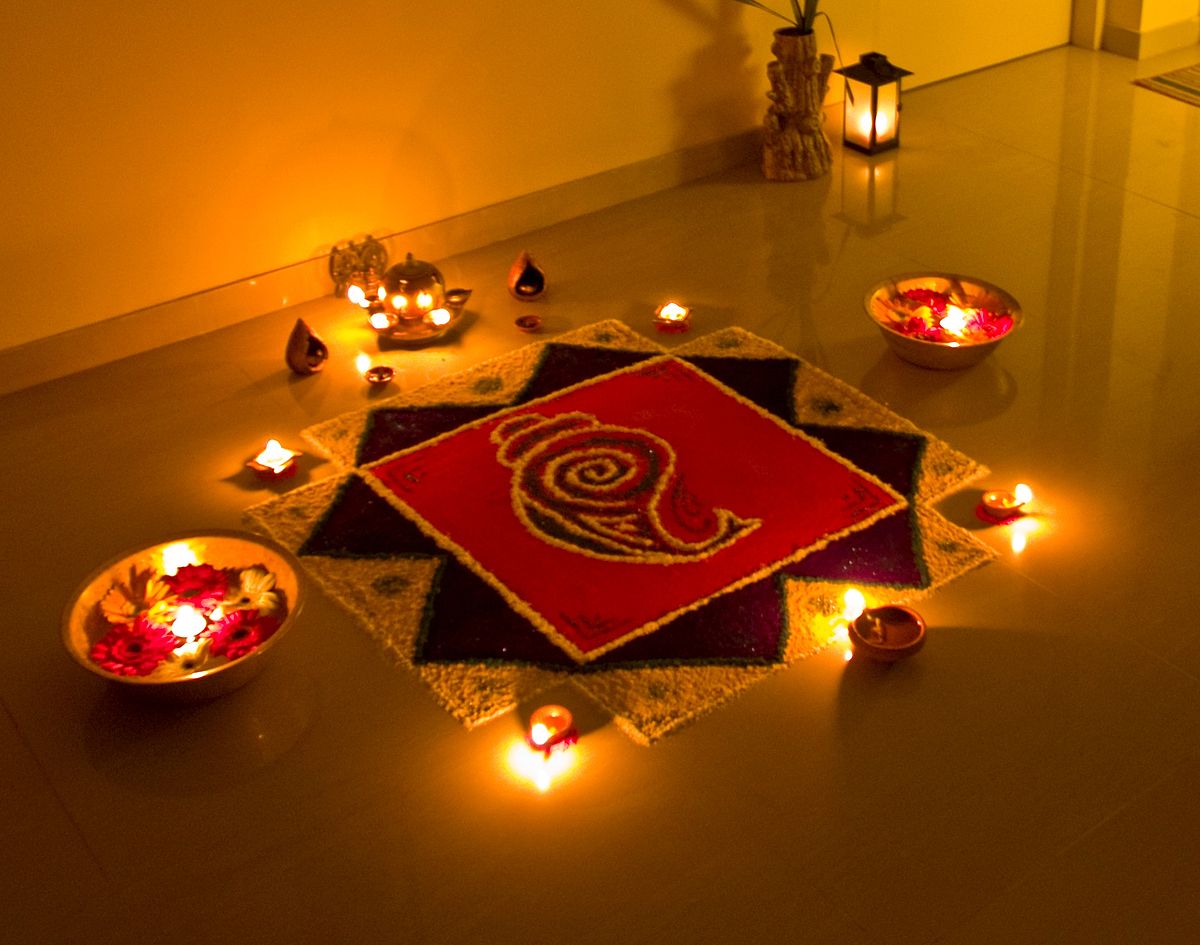 Key VocabularyCelebrationEventChristianityHindu/HinduismReligionChristmas Diwali TraditionPitch